Швец Анатолий ЗахаровичГод рождения: 15.03.1927 
место рождения: Алтайский край, Калманский р-н, с. Ново-Романово 
№ наградного документа: 86 
дата наградного документа: 06.04.1985 
Орден Отечественной войны II степени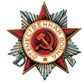 Звание: красноармеец 
в РККА с 29.11.1944 года Место призыва: Калманский РВК, Алтайский край, Калманский р-н 

Место службы: 422 ап 157 сд 5 А 1 ДВФ 

Дата подвига: 09.08.1945-31.08.1945№ записи: 1108534945

Перечень наград 1.     20/н    01.09.1945   Медаль «За отвагу»Медаль «За отвагу»